=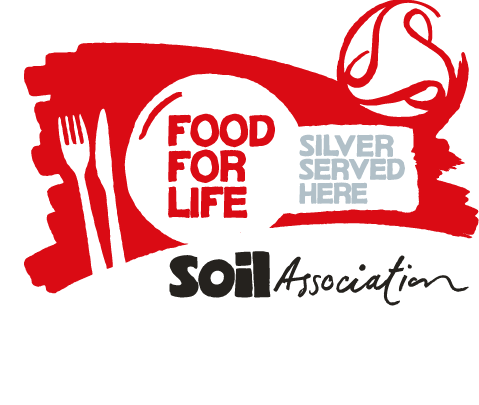 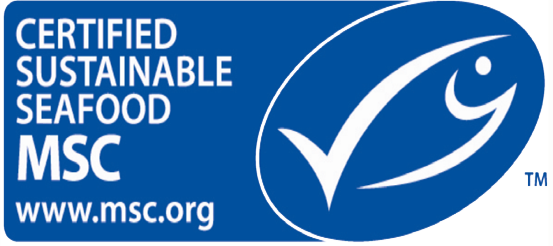 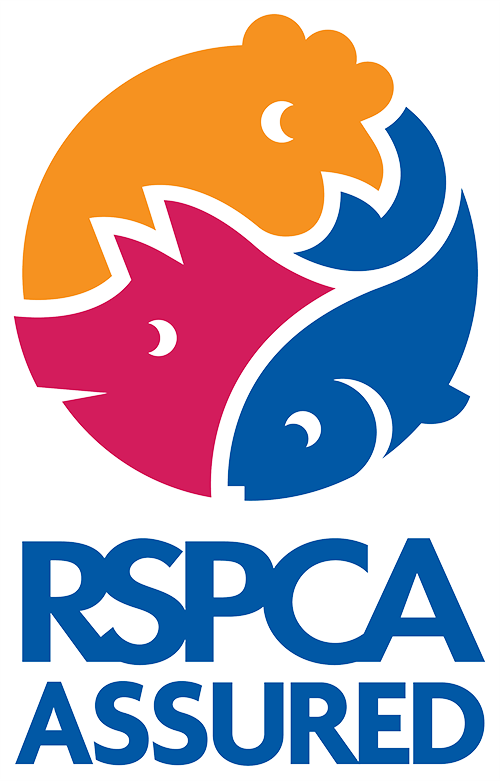 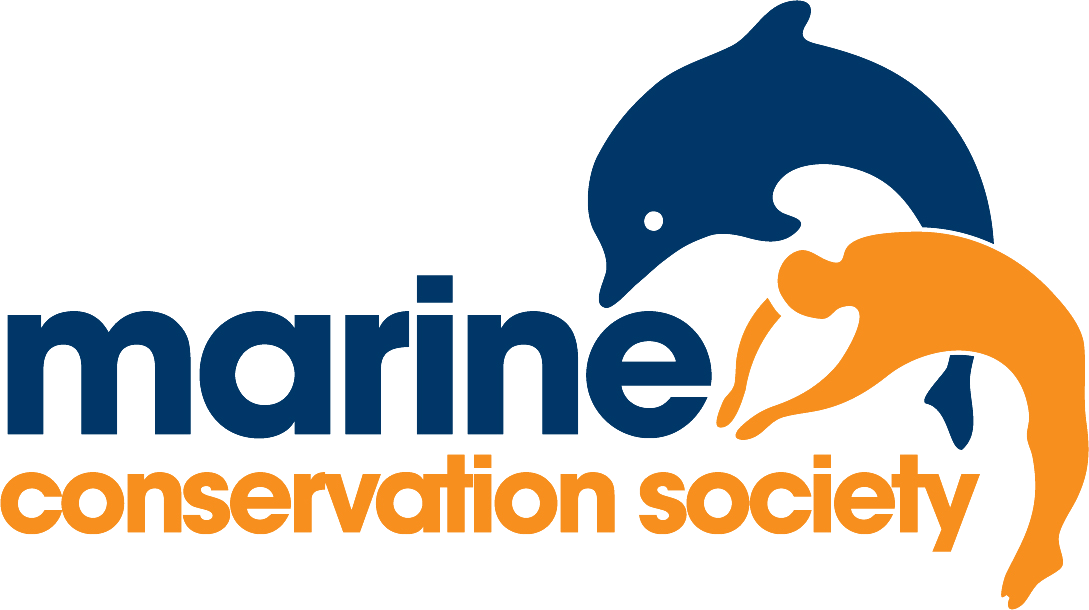 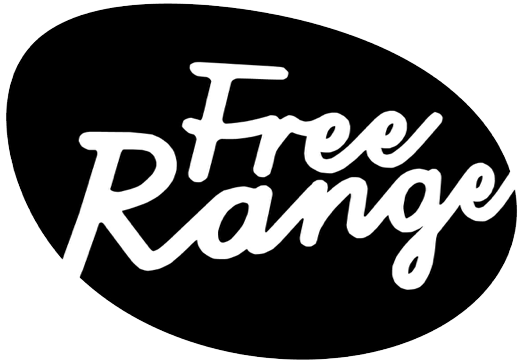 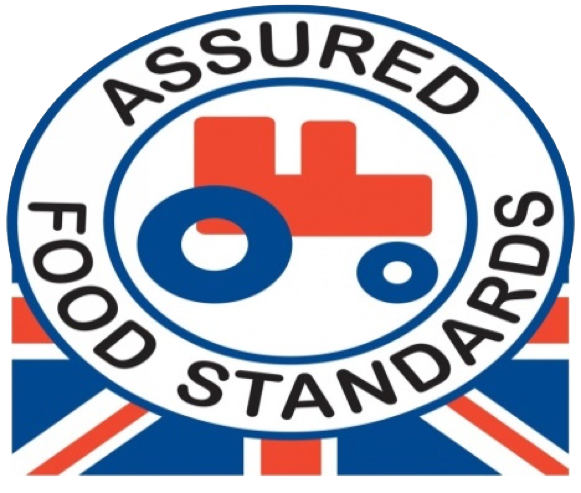 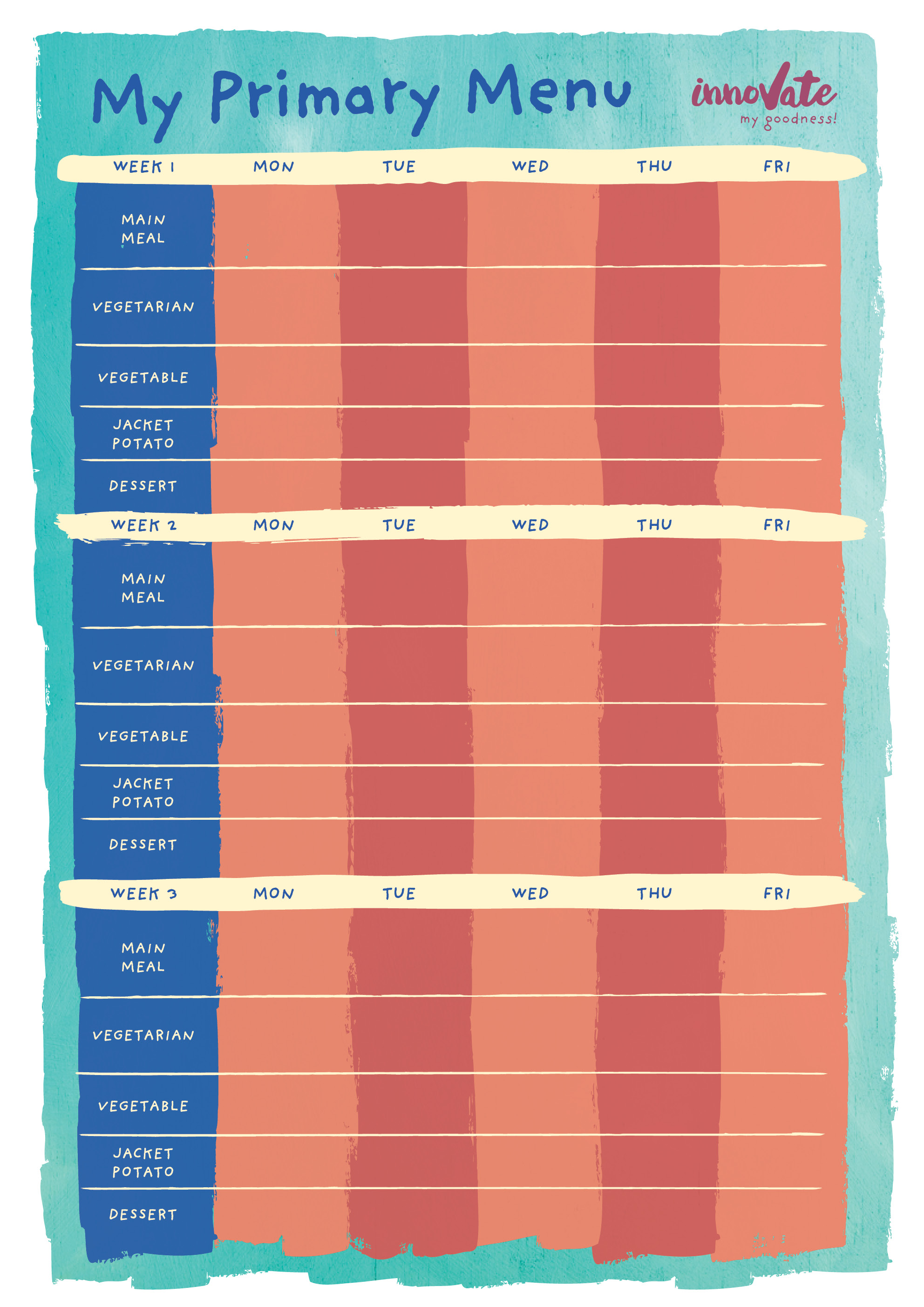 